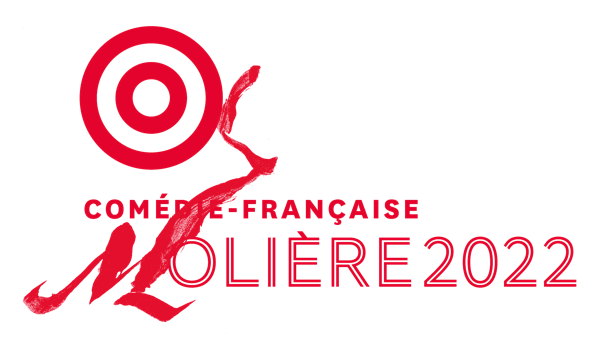 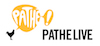 La Comédie-Française vous donne rendez-vous au cinéma pour une saison entièrement dédiée à Molière à l’occasion de son 400ème anniversaire. Quatre spectacles inédits parmi les plus populaires du répertoire sont diffusés sur grand écran : Le Malade imaginaire, Tartuffe, L’Avare et Le Bourgeois gentilhomme. Soyez aux premières loges en vivant le meilleur du théâtre au cinéma !1.LE MALADE IMAGINAIREDate A PARTIR DU 1ER JANVIERDurée 140 MINTexte MolièreMise en scène Claude StratzAvec les comédiens de la troupe de la Comédie-Française et les comédiens de l’Académie de la Comédie-FrançaiseArgan règne sur une cour de médecins mécréants et ignorants qui abusent de ses faiblesses. Père tyrannique, hypocondriaque fâcheux, obnubilé par ses névroses, il souhaite marier sa fille Angélique au neveu de Monsieur Purgon, son fidèle médecin traitant. Mais celle-ci, amoureuse du jeune Cléante, lui résiste au risque d’être envoyée au couvent. L’odieuse marâtre Béline ne fait qu’attiser le conflit. Il faudra l’opiniâtreté et les ruses de la servante Toinette pour que les masques tombent….Écrite par un Molière affaibli, sa dernière pièce est cependant une de ses plus brillantes comédies – comme s’il avait rassemblé toutes les ressources de son génie pour parvenir au sommet de son art. Un spectacle intemporel ! 2. LE TARTUFFE OU L’HYPOCRITEDate A PARTIR DU 1ER AVRILDurée 135 MINTexte MolièreMise en scène Ivo van HoveAvec les comédiens de la troupe de la Comédie-Française et les comédiens de l’Académie de la Comédie-FrançaiseEn quête de perfection chrétienne, le riche Orgon a recueilli chez lui le dévot Tartuffe pour qu'il guide toute la maisonnée. Mais incapable de résister lui-même aux tentations, Tartuffe tombe amoureux de l'épouse d’Orgon. Surpris au moment il en faisait l’aveu à la belle Elmire, il ne s’en sort qu'au prix d’une plongée dans l’hypocrisie, qui conduit la famille au bord de l’explosion...Vous croyiez connaître Tartuffe ? Le metteur en scène, Ivo van Hove, nous entraîne à la découverte de la version originelle, censurée en 1664 par le Roi au lendemain de la première et qui n’a donc été jouée qu’une seule fois dans l’histoire. Le spectacle est suivi de l’hommage de la Troupe à Molière à l’occasion de son 400ème anniversaire.  3.L’AVAREDate A PARTIR DU 1ER JUILLETDurée 135 MIN Texte MolièreMise en scène Lilo BaurAvec les comédiens de la troupe de la Comédie-Française et les comédiens de l’Académie de la Comédie-FrançaiseHarpagon, riche veuf, est obsédé par l’argent. Son avarice fait obstacle aux projets amoureux de ses deux enfants : Élise, amoureuse de Valère, un gentilhomme napolitain au service de son père en qualité d'intendant, et Cléante, qui souhaite épouser Mariane, une jeune orpheline sans fortune. Quand il apprend que son fils est son rival auprès de la belle Mariane et qu’une cassette pleine d’or lui a été dérobée, sa fureur est à son comble et frappe de stupeur tout son entourage…De la pingrerie maladive d’Harpagon à la fougue d’une jeunesse contrainte, cette mise en scène de Lilo Baur relève toutes les couleurs d’une comédie culte, d’une étonnante modernité. 4.LE BOURGEOIS GENTILHOMMEDateA PARTIR DU 1ER OCTOBREDurée 155 MINTexte MolièreMise en scène Valérie Lesort et Christian HecqAvec les comédiens de la troupe de la Comédie-Française et les comédiens de l’Académie de la Comédie-FrançaiseMonsieur Jourdain est un riche bourgeois dont l'obsession est d'appartenir à la noblesse. Pour y parvenir, il s'efforce d'acquérir les manières des gens de qualité en multipliant les leçons particulières (musique, danse, escrime, philosophie). Il refuse de donner sa fille en mariage au jeune homme qu'elle aime car il n'est pas gentilhomme. Mais il se ravise lorsque celui-ci se déguise « en grand Turc » et offre à Monsieur Jourdain de l'élever à la dignité de « Mamamouchi » en échange de la main de sa fille...Dans la grande tradition des comédies-ballets, Valérie Lesort et Christian Hecq mettent en scène avec musique et danse le célèbre bourgeois de Molière. Ils consacrent leur imaginaire à la démesure de Monsieur Jourdain qui rêve de noblesse sans prendre garde au ridicule.